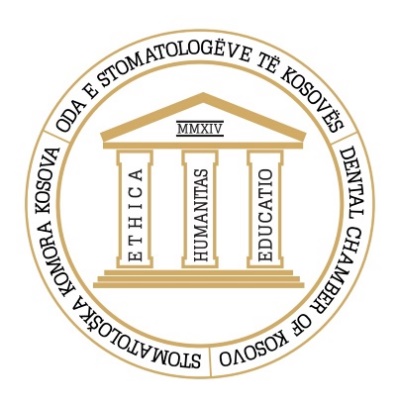 Oda e Stomatologëve të KosovësStomatološka Komora Kosova ● Dental Chamber of KosovoFORMULARI PËR LEJE-HULUMTIMTë dhëna personale		(TË DHËNAT DUHET TË SHËNOHEN NË FORMËN ELEKTRONIKE)Të dhënat e komunikimitDokumentet përcjellëse që duhen sjellur me rastin e aplikimit për leje-hulumtim:Kërkesa (formulari) për leje-hulumtim,Të dhënat e përgjithshme për aplikuesin dhe pjesëmarrësve tjerë në hulumtim (CV),Kopjet e licencave valide profesionale të pjesëmarrësve në hulumtim,Propozim projekti i hulumtimit i cili përmban qëllimin, metodën e hulumtimit, llojin e hulumtimit, rezultatet e pritura, vendin ku planifikohet të kryhet hulumtimi dhe dëshmitë për trajnime dhe kualifikime shkencore adekuate të bartësve të hulumtimit,Deklarata e pëlqimit për dhënien e mostrës dhe pjesëmarrjen në hulumtim të pacientit,Deklarata e pëlqimit  të institucionit ku do të kryhet hulumtimi,Aprovimin nga Komisioni Etik i Institucionit përkatës (nësa ka një të tillë),Deklarata e pëlqimit të mbikëqyerësit (Co-mentorit) nëse hulumtimi shkencor biomjekësor është projekt i jashtëm (në kuadër të studimeve të doktoratës), Dëshmia e pagesës së taksës administrative për leje-hulumtim,Deklarata mbi konfliktin e interesit,Deklarata mbi përgjegjësinë etike dhe profesionale,Deklarata e Helsinkit e përkthyer në gjuhën shqipe.Emri dhe mbiemri (në rastet e aplikimit të subjekteve, të dhënat e të autoritzuarit)Data e lindjes Dita:Muaji:Muaji:Muaji:Viti:Vendlindja/Adresa Vendbanimit Numri personalTë dhënat mbi punësiminShtetësiaStatusi profesional/specialistikNr. licencësNumri i kartelës së anëtarësisë në OSKNumri i telefonitEmail adresaRezyme e projekt hulumtimit shkencor biomjekësor:Rëndësia e projektit: duke cekur qëllimin, llojin dhe objektivat e projekt-hulumtimit: ____________________________________________________________________________________________________________________________________________________________________________________________________________________________________________________________________________________________________Specifikoni numrin, moshën, burimin dhe metodologjinë e rekrutimit të subjekteve për këtë studim: ____________________________________________________________________________________________________________________________________________________________________________________________________________________________________________________________________________________________________Deklaroni kohëzgjatjen e projektit dhe vendin në të cilin do të realizohet:__________________________________________________________________________________________________________________________________________________________________________________________________________________________________Specifikoni procedurat (duke përfshirë intervistat) që përfshijnë subjektet humane::___________________________________________________________________________________________________________________________________________________________________________________________________________________________Vlerësimi për rrezikun dhe benefitin që do të ketë projekti: __________________________________________________________________________________________________________________________________________________________________Specifikoni procedurat ose aktivitetet të cilat mund të shkaktojnë shqetësim (ankth, vuajtje, dhimbje) që është i mundshëm te subjektet:__________________________________________________________________________________________________________________________________________________Specifikoni shkallën e konfidencialitetit që do të mbahet lidhur me të dhënat e grumbulluara dhe mënyrën për të mbajtur këtë shkallë të konfidencialitetit:__________________________________________________________________________________________________________________________________________________Eksperienca profesionale e bartësit dhe bashkëpunëtorëve të tij në lëminë e studimit në fjalë:___________________________________________________________________________________________________________________________________________________________________________________________________________________________Mënyra në të cilën do të merret pëlqimi (p.sh. verbal, i shkruar, në prezencën e dëshmitarit)__________________________________________________________________________________________________________________________________________________Deklaroni çfarë mbikëqyrje mjekësore është në dispozicion për subjektet në vendin e studimit (p.sh. gjatë marrjes së mostrave të gjakut):__________________________________________________________________________________________________________________________________________________Jepni ndonje informat tjetër që ju e konsideroni me rëndësi:___________________________________________________________________________________________________________________________________________________________________________________________________________________________VendiDataNënshkrimi